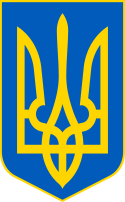 У К Р А Ї Н ААВАНГАРДІВСЬКА СЕЛИЩНА  РАДАОДЕСЬКОГО РАЙОНУ ОДЕСЬКОЇ ОБЛАСТІР І Ш Е Н Н Я    Про затвердження Положення про преміюванняпрацівників Комунальної  установи «Будинок культури та відпочинку» Авангардівської селищної  ради           Керуючись Наказом Міністерства культури України №745 від 18.10.2005р. «Про впорядкування умов оплати праці працівників культури на основі Єдиної тарифної сітки»,  Постановою КМУ від 30.08.2002 р.  № 1298 «Про оплату праці працівників на основі Єдиної тарифної сітки розрядів і коефіцієнтів з оплати праці працівників установ, закладів та організацій окремих галузей бюджетної сфери» та Законом України «Про місцеве самоврядування в Україні», Авангардівська селищна рада ВИРІШИЛА:Затвердити  Положення  про преміювання  працівників Комунальної установи  «Будинок культури та відпочинку» Авангардівської селищної  ради на 2023-2024 рр. згідно з додатком №1 до рішення.Контроль за виконанням даного рішення покласти на постійну комісію з питань фінансів, бюджету, планування соціально-економічного розвитку, інвестицій, міжнародного співробітництва та регуляторної політики . Селищний голова                                                    Сергій ХРУСТОВСЬКИЙ№1667-VIIІвід 27.01.2023 Додаток 1 до рішення сесії№1667-VIІI від 27.01.2023р.ПОЛОЖЕННЯпро преміювання працівниківКОМУНАЛЬНОЇ УСТАНОВИ «БУДИНОК КУЛЬТУРИ ТА ВІДПОЧИНКУ»Це Положення визначає порядок формування і використання фонду преміювання, умови і порядок визначення розміру премій працівникам КУ «БУДИНОК КУЛЬТУРИ ТА ВІДПОЧИНКУ»1. Загальні положення.1.1.	Преміювання працівників комунальної установи здійснюється відповідно до їх особистого вкладу в загальні результати роботи за підсумками роботи за місяць у відсотковому відношенні або окремою сумою до посадового окладу або місячної заробітної плати (розрахованої з посадового окладу, надбавки за вислугу років, надбавки за високі досягнення у праці або за виконання особливо важливої роботи, надбавки за класність, надбавка за складність та напруженість у роботі, доплати за ненормований робочий день), за сумлінне виконання своїх обов’язків,  за підсумками роботи за 1 квартал, за 2 квартал, за 3 квартал та за рік, за виконання важливих завдань директора      КУ «БУДИНОК КУЛЬТУРИ ТА ВІДПОЧИНКУ», та ін.1.2.	Преміювання працівників здійснюється також до державних і професійних свят та ювілейних дат.1.3.	Виплата премії проводиться відповідно до наказу директора   КУ «БУДИНОК КУЛЬТУРИ ТА ВІДПОЧИНКУ»  з фонду преміювання та економії фонду оплати праці. У наказі кожному працівникові визначається розмір премії у відсотках або зазначається сума премії.                           2. Показники преміювання і розмір премії.2.1.	Річний фонд преміювання утворюється в розмірі не менше 100 відсотків посадових окладів за штатним розписом КОМУНАЛЬНОЇ УСТАНОВИ «БУДИНОК КУЛЬТУРИ ТА ВІДПОЧИНКУ» та реальної економії фонду оплати праці, що утворилася протягом року.Основною підставою для преміювання працівників є забезпечення своєчасного та якісного виконання ними планів роботи, доручень директора комунальної установи «Будинок культури та відпочинку» Авангардівської селищної ради та начальника Відділу освіти, культури, молоді та спорту Авангардівської селищної ради та їх вплив на стан справ щодо покращення обслуговування  громадян в сфері культури.При визначенні розміру премії враховується також завантаженість, ініціативність працівників, їх професіоналізм, компетентність та новаторство, вміння аналізувати ситуацію з тих чи інших показників та вносити пропозиції щодо їх покращення, ефективність виконання, покладених на них функцій, їх ділові та моральні якості.Преміювання працівників може здійснюватися за виконання ними разових важливих завдань, розроблення програм, за сумлінне виконання працівниками своїх обов’язків за рахунок  фонду преміювання та економії фонду оплати праці тощо.2.2.	Преміювання працівників, а саме всіх працівників, згідно штатного розпису здійснюється:2.2.1.	За підсумками роботи за місяць - до двох посадових окладів на місяць.За підсумками роботи за місяць для визначення розміру преміївраховуються такі показники:•	виконання заходів, передбачених планами роботи;•	виконавська дисципліна (виконання та організація виконання у встановлені терміни наказів, доручень та рішень, окремих доручень вищих органів, тощо);•	своєчасність та якість підготовки довідкових та аналітичних матеріалів;•	дотримання у роботі правил внутрішнього трудового розпорядку, техніки безпеки та охорони праці;•	відсутність обґрунтованих скарг.2.2.2.	До державних і професійних свят та ювілейних дат - до двох посадових окладів, а саме:•	До державних свят: Міжнародного жіночого дня, Дня перемоги над нацизмом у Другій світовій війні, Дня Конституції України, Дня незалежності України, День Захисника України;•	До професійного свята: Всеукраїнського дня працівників культури та майстрів народного мистецтва;•	3 нагоди ювілейних дат працівникам у віці 30,40,50,60 і 70,  років, виходу на пенсію за віком.2.2.3.	За сумлінне виконання своїх обов’язків - до двох посадових окладів.2.2.4. За підсумками роботи за 1 квартал, за 2 квартал, за 3 квартал, 4 квартал та за рік, виконання важливих завдань директора КУ «БУДИНОК КУЛЬТУРИ ТА ВІДПОЧИНКУ» Авангардівської  селищної ради або начальника Відділу освіти, культури, молоді та спорту Авангардівської селищної ради - до трьох посадових окладів.2.3.	Видатки на преміювання працівників здійснюються в межах коштів, передбачених на оплату праці відповідно до затвердженого кошторису на утримання КОМУНАЛЬНОЇ УСТАНОВИ «БУДИНОК КУЛЬТУРИ ТА ВІДПОЧИНКУ».2.4.	    Премія не виплачується працівникам:2.4.1.	     За час тимчасової непрацездатності, щорічних відпусток, додаткових відпусток у зв’язку з навчанням, додаткової відпустки працівникам, які мають дітей, відпусток без збереження заробітної плати.2.4.2. Працівникам, які працювали неповний місяць та припинили трудові відносини у зв’язку з призовом на службу до Збройних Сил України, переїздом на нове місце проживання; вступом до навчального закладу; неможливістю проживання у даній місцевості, підтвердженої медичним висновком; вагітністю; доглядом за дитиною до досягнення нею чотирнадцятирічного віку або дитиною- інвалідом; доглядом за хворим членом сім'ї відповідно до медичного висновку або інвалідом І групи; виходом на пенсію; прийняттям на роботу за конкурсом; переведенням на іншу роботу; звільненим за власним бажанням; зміною в організації праці, скороченням чисельності або штату; поновленням на роботі працівника, який раніше виконував цю роботу; також іншими поважними причинами, виплата премії проводиться за фактично відпрацьовані в цьому місяці дні.2.4.3.  Працівникам, призначеним на посаду з випробувальним терміном, звільненим за власним бажанням, що відпрацювали неповний місяць, за який провадиться преміювання, премія може виплачуватися з урахуванням відпрацьованого часу та трудового вкладу.2.5.   Накладання дисциплінарного стягнення в установленому порядку поєднується з позбавленням премії, пов’язаної з виконанням службових завдань і функцій, за той місяць, в якому накладено стягнення. Протягом строку дії дисциплінарного стягнення до працівника не застосовуються заходи заохочення: одноразові премії з нагоди ювілейних та на честь святкових дат (як у грошовій, так і натуральній формі); премії за виконання важливих та особливо важливих завдань.2.6.	    Підставою для нарахування і виплати премій всім працівникам є наказ директора КОМУНАЛЬНОЇ УСТАНОВИ «БУДИНОК КУЛЬТУРИ ТА ВІДПОЧИНКУ».2.7. Преміювання директора КОМУНАЛЬНОЇ УСТАНОВИ «БУДИНОК КУЛЬТУРИ ТА ВІДПОЧИНКУ», установлення йому надбавок та доплат до посадового окладу, надання матеріальної допомоги здійснюються за наказом начальника Відділу освіти, культури, молоді та спорту Авангардівської селищної ради.3. Перелік порушень, за наявності яких премія зменшується або не виплачується:3.1. Притягнення працівника до адміністративної чи кримінальної відповідальності у зв’язку з виконанням посадових обов’язків - у розмірі на 100%.3.2. Застосування до працівника заходів дисциплінарного впливу або накладення дисциплінарного стягнення - у розмір до 100 %;3.3. Порушення виконавської дисципліни (порушення строків розгляду звернень громадян, виконання доручень та розпоряджень директора, начальника Відділу освіти, культури, молоді та спорту Авангардівської селищної ради, рішень сесій Авангардівської  селищної ради, доручень вищих органів, порушення регламентованих норм опрацювання документів, тощо) - у розмірі до 50 %;3.4. Показники якості роботи (низький рівень якості опрацьованих документів, повернення їх на доопрацювання, наявність зауважень і негативних висновків до проектів розпоряджень, рішень, низький рівень організації заходів, неякісне виконання доручень керівництва, тощо ) - у розмірі до 30%;4. Порядок і терміни преміювання.4.1.	 Бухгалтер КУ «БУДИНОК КУЛЬТУРИ ТА ВІДПОЧИНКУ» нараховує  премії працівникам КУ «БУДИНОК КУЛЬТУРИ ТА ВІДПОЧИНКУ»  на підставі наказу директора комунального закладу, а премії директору – на підставі наказу начальника Відділу освіти, культури, молоді та спорту Авангардівської селищної ради. 4.2.	 Нарахована премія за місяць та інші премії виплачуються одночасно з виплатою заробітної плати або одночасно з виплатою авансу.4.3.	  Дане положення вступає в силу 27.01.2023р. та діє до 31.12.2024р.Секретар ради                                                Валентина   ЩУР